3FORMATOS PARA LOS DOCUMENTOSQUE DEBERÁN PRESENTAR LOS LICITANTESFORMATO PARA PRESENTACIÓN DE PREGUNTASFORMATOS PARA PROPUESTA TÉCNICA FORMATOS PARA PROPUESTA ECONÓMICAPARA LICITANTES QUE RESULTEN ADJUDICADOS:		ANEXO J.A.Fecha (indicar por el licitante________) Licitación Pública Nacional Número GMA-037-17PREGUNTASCOMITÉ DE ADQUISICIONES DEL MUNICIPIODE AGUASCALIENTES. P R E S E N T E. En referencia a la convocatoria de la Licitación Pública Nacional número GMA-037-17, Adquisición de Equipo de Seguridad para personal adscrito a la Secretaría de Servicios Públicos, solicito de la manera más atenta las respuestas de las siguientes preguntas:NOTAS: 1.- La columna de consecutivo solo será llenado por la convocante, es decir el LICITANTE deberá llenar las columnas de: número de pregunta, punto, numeral, apartado, anexo y el texto de la pregunta. 2.- La tabla se realizó en Word por lo que de acuerdo al número de preguntas que realice el LICITANTE podrá agregar el número de filas necesarias. Protesto lo necesarioa la fecha de su presentación_________________________________FirmaNombre (indicar nombre completo del representante legal “no abreviar nombre”)Representante Legal de la empresa (indicar nombre completo de la empresa)ANEXO A(PAPEL MEMBRETADO DE LA EMPRESA)(NOMBRE DEL REPRESENTANTE LEGAL), manifiesto BAJO PROTESTA DE DECIR VERDAD, que los documentos presentados en las Propuestas Técnicas y Económicas están completos, han sido debidamente verificados y cumple con la DOCUMENTACIÓN BÁSICA REQUERIDA PARA LA LICITACIÓN PÚBLICA NACIONAL NÚMERO: GMA-037-17, para la Adquisición de Equipo de Seguridad para personal adscrito a la Secretaría de Servicios PúblicosRAZÓN SOCIAL: ____________________________________________________________________________________NOTA: LA DOCUMENTACIÓN RELACIONADA EN ESTE FORMATO POR EL OFERENTE A ESTE EVENTO, ÚNICAMENTE PRESENTA UNA DECLARACIÓN UNILATERAL POR PARTE DE EL O LOS PROPONENTES INSCRITOS A LA PRESENTE LICITACIÓN, POR LO QUE LA VERIFICACIÓN DEL CONTENIDO FINAL DE LOS SOBRES, SE EFECTUARA EN EL PROPIO ACTO DE PRESENTACIÓN Y APERTURA DE PROPUESTAS.Protesto lo necesarioa la fecha de su presentación_________________________________FirmaNombre (indicar nombre completo del representante legal “no abreviar nombre”)Representante Legal de la empresa (indicar nombre completo de la empresa)ANEXO B Fecha (indicar por el licitante________) Licitación Pública Nacional Número GMA-037-17PROPUESTA TÉCNICA_________________________________FirmaNombre (indicar nombre completo del representante legal “no abreviar nombre”)Representante Legal de la empresa (indicar nombre completo de la empresa)ANEXO B -1 Fecha (indicar por el licitante________) Licitación Pública Nacional Número GMA-037-17RECIBO DE ENTREGA DE MUESTRAS FÍSICASEn la ciudad de Aguascalientes, capital del Estado del mismo nombre siendo las _____ horas del día ___ de ____ de 2017, en la Sala de Juntas de la  Dirección de Recursos Materiales, lugar señalado en las bases Licitación Pública Nacional número GMA-037-17, Adquisición de Equipo de Seguridad para personal adscrito a la Secretaría de Servicios Públicos, para llevar a cabo todos los actos correspondientes a dicha Licitación; de conformidad con lo establecido en el punto 2.4) numeral 1, se entrega  por parte del Proveedor _______________________ junto con el sobre de la Propuesta Técnica las siguientes muestras físicas:(relacionar por parte de licitante las muestras que entrega en relación las partidas que oferta)El presente documento es firmado por el proveedor quien entrega su documentación y por el personal autorizado de la Secretaría de Gestión de Innovación, conforme a lo previsto por el punto 1.6) de las Bases de este Concurso. ANEXO B-2 Fecha (indicar por el licitante________) Licitación Pública Nacional Número GMA-037-17(En caso de ofertar las partidas 4 y/o 5)COMITÉ DE ADQUISICIONES DEL MUNICIPIODE AGUASCALIENTESP R E S E N T E. (nombre del representante legal) representante legal de __________________manifiesto bajo protesta de decir verdad que en caso de resultar adjudicado en las partidas 4 y/o 5, me comprometo a nombre de mi representada a presentada a:En el caso de la partida 4 Chaleco Reflejante: a entregar muestra física de la corrida de tallas antes de la fabricación de la misma.En el caso de la partida 5 Faja Elástica: a entregar corrida de tallas.Protesto lo necesarioa la fecha de su presentación_________________________________FirmaNombre (indicar nombre completo del representante legal “no abreviar nombre”)Representante Legal de la empresa (indicar nombre completo de la empresa)ANEXO B-3 Fecha (indicar por el licitante________) Licitación Pública Nacional Número GMA-037-17(En caso de ofertar la partida 4)COMITÉ DE ADQUISICIONES DEL MUNICIPIODE AGUASCALIENTESP R E S E N T E. (nombre del representante legal) representante legal de __________________manifiesto bajo protesta de decir verdad que en caso de resultar adjudicado en la partida 4, me comprometo a nombre de mi representada a presentada a presentar los chalecos con la heráldica y la imagen institucional como se muestra a continuación: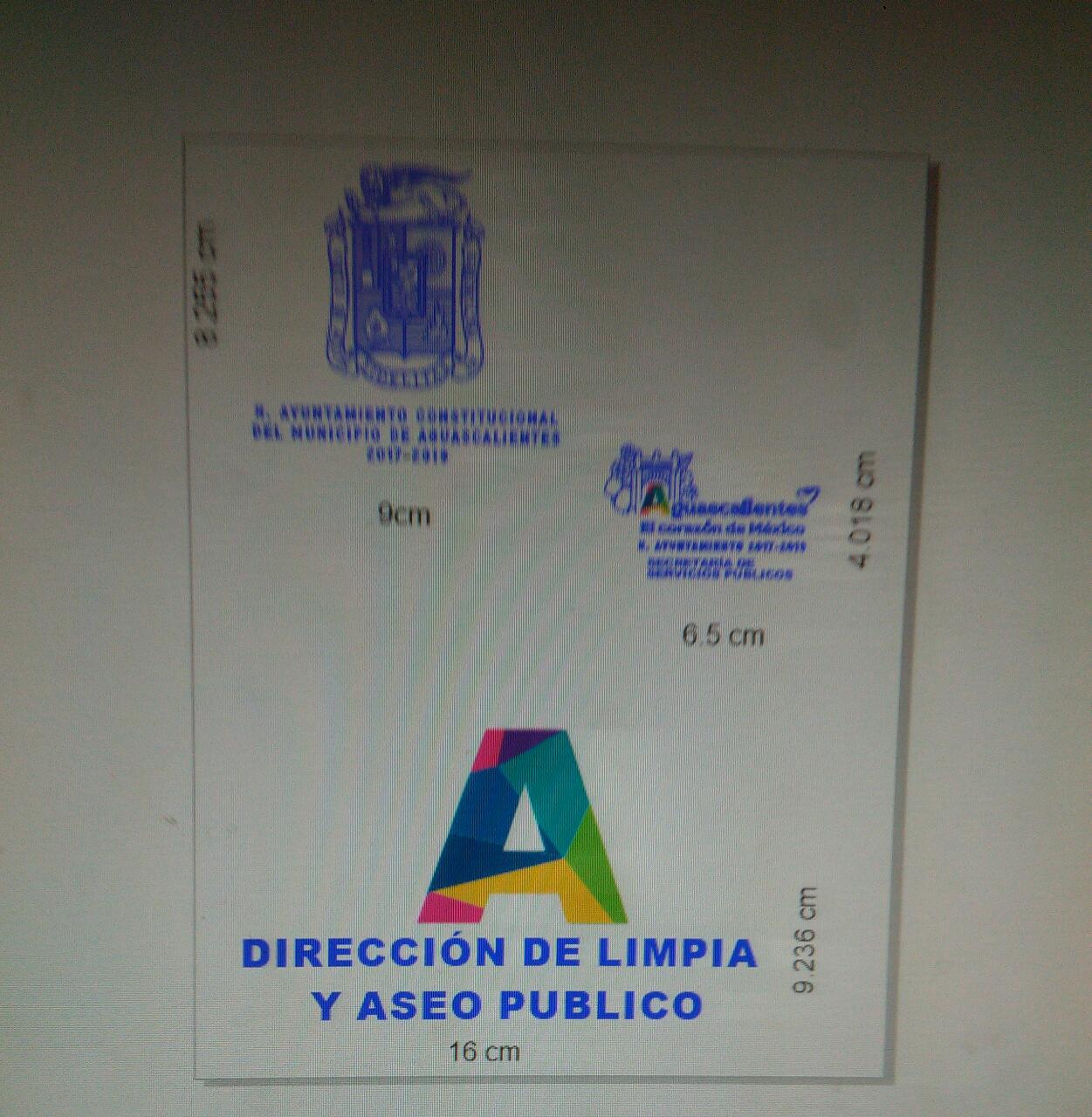 Protesto lo necesarioa la fecha de su presentación_________________________________FirmaNombre (indicar nombre completo del representante legal “no abreviar nombre”)Representante Legal de la empresa (indicar nombre completo de la empresa)ANEXO C                                                                                  CARTA COMPROMISO                     Fecha (indicar por el licitante________) Licitación Pública Nacional Número GMA-037-17COMITÉ DE ADQUISICIONES DEL MUNICIPIODE AGUASCALIENTES. El que suscribe manifiesto bajo protesta de decir verdad que: (NOMBRE DE LA O EL REPRESENTANTE LEGAL), manifiesto BAJO PROTESTA DE DECIR VERDAD, que los datos aquí asentados, son ciertos y han sido debidamente verificados, así como que cuento con facultades suficientes para suscribir la propuesta en la presente Licitación Pública Nacional número GMA-037-17, Adquisición de Equipo de Seguridad para personal adscrito a la Secretaría de Servicios Públicos a nombre y representación de:Protesto lo necesarioa la fecha de su presentación_________________________________FirmaNombre (indicar nombre completo del representante legal “no abreviar nombre”)Representante Legal de la empresa (indicar nombre completo de la empresa)ANEXO DFecha (indicar por el licitante________) Licitación Pública Nacional Número GMA-037-17ACREDITACIÓN DEL LICITANTECOMITÉ DE ADQUISICIONES DEL MUNICIPIODE AGUASCALIENTES. P R E S E N T E. (nombre del representante legal) manifiesto bajo protesta de decir verdad, que los datos aquí asentados son ciertos y han sido debidamente verificados, que cuento con facultades suficientes para suscribir la propuesta técnica en el presente procedimiento, a nombre y representación (nombre de la empresa).Protesto lo necesarioa la fecha de su presentación_________________________________FirmaNombre (indicar nombre completo del representante legal “no abreviar nombre”)Representante Legal de la empresa (indicar nombre completo de la empresa)ANEXO EFecha (indicar por el licitante________) Licitación Pública Nacional Número GMA-037-17MANDATO(CARTA PODER SIMPLE)Yo, C. __________ representante legal de la empresa ______________, con fundamento en los artículo 2420, 2422, 2426 fracción III del Código Civil del Estado de Aguascalientes, otorgo facultades al C. ______________________ para que firme las actas de Acto de Inscripción y Apertura de Propuesta Técnica, Acto de Fallo Técnico, Acto de Apertura de Propuesta Económica y Fallo de Adjudicación, con facultades amplias para firmar a mi nombre, en la Licitación Pública Nacional número GMA-037-17, Adquisición de Equipo de Seguridad para personal adscrito a la Secretaría de Servicios Públicos.TESTIGOSANEXO FFecha (indicar por el licitante________) Licitación Pública Nacional Número GMA-__-17RELACIÓN DE TRES CLIENTESCOMITÉ DE ADQUISICIONES DEL MUNICIPIODE AGUASCALIENTES. P R E S E N T E.Por medio del presente menciono tres de los principales clientes a los que he realizado ventas de BIENES, similares a los requeridos en la presente licitación: Anexar copia de una factura y/o impresión CFDI de cada cliente relacionado. Cada una de las facturas deberá ser de distinto RFC (Registro Federal de Contribuyentes). _________________________________FirmaNombre (indicar nombre completo del representante legal “no abreviar nombre”)Representante Legal de la empresa (indicar nombre completo de la empresa)		ANEXO GManifestación de Cumplimiento de las Obligaciones Fiscales de conformidad a la regla 2.1.31 y 2.1.39 de la Segunda resolución de modificaciones a la Resolución Miscelánea Fiscal para 2017, publicada en el Diario Oficial de la Federación el 18 de julio de 2017.Nombre y Dirección de la Dependencia que efectúa el procedimiento: ____________________________________________________.Razón social, RFC, Llenar por el licitante____________________Monto Total del Contrato: _______No llenar____Señalar si el contrato se trata de adquisición de bienes, arrendamientos, prestación de servicios u obra pública: Llenar por el licitante _______________Número de Licitación: ____ Llenar por el licitante _________________________Manifestación bajo protesta de decir verdad lo siguiente:1. Ha cumplido con sus obligaciones fiscales en materia de inscripción al RFC, a que se refieren el CFF y su Reglamento y que la clave en el RFC esté activa.2. Se encuentra al corriente en el cumplimiento de sus obligaciones fiscales respecto de la presentación de las declaraciones anuales del ISR e IETU, y la DIM, correspondientes a los cuatro últimos ejercicios.Se encuentra al corriente en el cumplimiento de sus obligaciones fiscales en el ejercicio en el que solicita la opinión y en los cuatro últimos ejercicios anteriores a éste, respecto de la presentación de pagos provisionales del ISR, IETU y retenciones del ISR por salarios, así como de los pagos definitivos del IVA y del IEPS y la DIOT; incluyendo las declaraciones informativas a que se refiere el artículo 31-A del CFF y las reglas 5.2.2., 5.2.13., 5.2.15., 5.2.17., 5.2.18., 5.2.19., 5.2.20., 5.2.21., 5.2.24. y 5.2.26.3. No tiene créditos fiscales firmes o exigibles.4.     Tratándose de contribuyentes que hubieran solicitado autorización para pagar a plazos o hubieran interpuesto algún medio de defensa contra créditos fiscales a su cargo, los mismos se encuentren garantizados conforme al artículo 141 del CFF, con excepción de lo dispuesto por la regla 2.14.5.5.     En caso de contar con autorización para el pago a plazo, no haya incurrido en las causales de revocación a que hace referencia el artículo 66-A, fracción IV del CFF.En caso de contar con créditos fiscales firmes:Manifiesto bajo protesta de decir verdad que me encuentro al corriente en el cumplimiento de mis obligaciones fiscales, ya que a la fecha presente me ubico en alguno de los siguientes supuestos: Cuando la opinión del cumplimiento de obligaciones fiscales arroje inconsistencias con las que mi representada como contribuyente no esté de acuerdo, deberá ingresar la aclaración correspondiente a través del buzón tributario; tratándose de aclaraciones de su situación en el padrón del RFC, sobre créditos fiscales o sobre el otorgamiento de garantía, la autoridad resolverá en un plazo máximo de tres días siguientes al ingreso de la aclaración; en el caso de aclaraciones en el cumplimiento de declaraciones fiscales, la autoridad deberá resolver en un plazo máximo de cinco días. Una vez que tenga la respuesta de que han quedado solventadas las inconsistencias, mi representada como el contribuyente deberá solicitar nuevamente la opinión del cumplimiento de obligaciones fiscales._________________________________FirmaNombre (indicar nombre completo del representante legal “no abreviar nombre”)Representante Legal de la empresa (indicar nombre completo de la empresa)PARA LICITANTES QUE RESULTARON ADJUDICADOS: Los contribuyentes que requieran obtener la opinión del cumplimiento de obligaciones fiscales, deberán realizar el siguiente procedimiento:I. Ingresarán a la página de Internet del SAT, con su clave en el RFC y Contraseña o e.firma.II. Una vez elegida la opción del cumplimiento de obligaciones fiscales, el contribuyente podrá imprimir el acuse de respuesta.III. Dicha opinión también podrá solicitarse a través del número telefónico, MarcaSAT: 627 22 728 desde la Ciudad de México o 01(55) 627 22 728 del resto del país o bien, por correo electrónico a la dirección opinioncumplimiento@sat.gob.mx la cual será generada por el SAT y se enviará dentro de las siguientes 24 horas al correo electrónico que el contribuyente proporcionó al citado órgano desconcentrado para efectos de la FIEL.IV. Asimismo, podrá consultarse por un tercero que el propio contribuyente haya autorizado, para lo cual ingresará al Portal SAT, en el que autorizará al tercero para que este último utilizando su e.firma, consulte la opinión del cumplimiento del contribuyente que lo autorizó.Cuando la opinión del cumplimiento de obligaciones fiscales arroje inconsistencias relacionadas con la clave del RFC o presentación de declaraciones con las que el contribuyente no esté de acuerdo, deberá ingresar un caso de aclaración a través de su portal y una vez que tenga la respuesta de que ha quedado solventada la aclaración, deberá generar nuevamente la opinión sobre el cumplimiento de obligaciones fiscales.Cuando la citada opinión arroje inconsistencias relacionadas con créditos fiscales o al otorgamiento de garantía con las que el contribuyente no esté de acuerdo, deberá ingresar la aclaración a través de su portal; la ALSC que le corresponda, resolverá en un plazo máximo de 3 días y emitirá la opinión del cumplimiento de obligaciones fiscales y la enviará al portal del contribuyente.La opinión del cumplimiento de obligaciones fiscales a que hace referencia el primer párrafo de la presente regla que se emita en sentido positivo, tendrá una vigencia de 30 días naturales a partir de la fecha de emisión.Asimismo, dicha opinión se emite considerando la situación del contribuyente en los sistemas electrónicos institucionales del SAT, por lo que no constituye resolución en sentido favorable al contribuyente sobre el cálculo y montos de créditos o impuestos declarados o pagados.Esta opinión aplica únicamente para el o los proveedores adjudicados y deberá ser entregada a la firma del contrato a la DIRECCIÓN JURÍDICA DE LA SECRETARÍA DE ADMINISTRACIÓN.ANEXO HFecha (indicar por el licitante________) Licitación Pública Nacional Número GMA-037-17DECLARACIÓN DE INTEGRIDAD POR PARTE DEL LICITANTECompromisos con la Transparencia. - Para el fortalecimiento de la transparencia en el proceso de contratación referente a: Para la adquisición de Equipo de Seguridad, requerido por _________________________________________________.Consideraciones1. El Municipio de Aguascalientes se ha comprometido a impulsar acciones para que su actuación obedezca a una estrategia de ética y transparencia. 2. Que es de su interés contar con el apoyo, participación, vigilancia y compromiso de todos los integrantes de la sociedad. 3. Que la falta de transparencia es una situación que daña a todos y se puede constituir en fuente de conductas irregulares. 4. Es objeto de este instrumento es fomentar la transparencia en el procedimiento de contratación y mantener el compromiso del licitante en no tratar en influir en el proceso de contratación mediante conductas irregulares. 5. Este compromiso representa una responsabilidad moral, la cual se deriva de la buena voluntad del licitante. Dentro de este marco el licitante asume el siguiente:COMPROMISO1. El que suscribe por sí o por interpósita persona manifiesto bajo protesta de decir verdad que me abstendré de adoptar conductas para que los servidores públicos del Municipio de Aguascalientes, induzcan o alteren las evaluaciones de las proposiciones, el resultado del procedimiento de contratación y cualquier otro aspecto que les otorguen condiciones más ventajosas, con relación con los demás participantes y evitar arreglos compensatorios o contribuciones destinadas a influenciar o asegurar la contratación para sí o para terceros._________________________________FirmaNombre (indicar nombre completo del representante legal “no abreviar nombre”)Representante Legal de la empresa (indicar nombre completo de la empresa)Fecha (indicar por el licitante________) Licitación Pública Nacional Número GMA-037-17PROPUESTA ECONÓMICANOTA:Indicarla descripción (genérica), marca ofertada, precio unitario, subtotal, I.V.A., total, gran total y el importe con letra. Los Montos deberán ser en Moneda Nacional.FAVOR DE RESPETAR EL FORMATO ESTABLECIDO, _______________________________________FirmaNombre (indicar nombre completo del representante legal)Representante Legal de la empresa (indicar nombre completo de la empresa)ANEXODOCUMENTO¿DEBERÁ PRESENTAR EL LICITANTE PARTICIPANTE?J. A.Formato para presentación de preguntas sobre la convocatoria de esta licitaciónA decisión del licitanteANEXODOCUMENTO¿DEBERÁ PRESENTAR EL LICITANTE PARTICIPANTE?AListado de documentación a presentar.SíBPropuesta Técnica.SíB-1Muestras físicas.Sí (en caso de ofertar las partidas en las que se requieren)B-2Carta Compromiso.Sí (en caso de ofertar partidas 4 y/o 5)B-3Carta Compromiso.Sí (en caso de ofertar la partida 4)CCarta Compromiso.SíDAcreditación del Licitante.SíEMandato (Carta Poder Simple).(Solo en caso de aplicar)FRelación de Tres Clientes.SíGManifestación de Cumplimiento de las Obligaciones Fiscales.SíHDeclaración de Integridad.SíANEXODOCUMENTO¿DEBERÁ PRESENTAR EL LICITANTE PARTICIPANTE?IPropuesta EconómicaSíDOCUMENTO¿DEBERÁ PRESENTAR EL LICITANTE ADJUDICADO?Opinión SATSÍGarantía de cumplimiento de contrato, calidad y vicios ocultos.SÍOpinión de cumplimiento del IMSSSIConsecutivo Número de pregunta Punto, numeral, apartado, anexo Texto de la pregunta 1.-DESCRIPCIÓN DE LA DOCUMENTACIÓN REQUERIDA SOBRE DE LA PROPUESTA TÉCNICA Y PROPUESTA ECONÓMICADESCRIPCIÓN DE LA DOCUMENTACIÓN REQUERIDA SOBRE DE LA PROPUESTA TÉCNICA Y PROPUESTA ECONÓMICAREFERENCIAEN BASESDOCUMENTOS ENTREGADOSDOCUMENTOS ENTREGADOSPROPUESTA TÉCNICAPROPUESTA TÉCNICASINO1Propuesta técnica en original y copia simple, conforme al Anexo B, mismo que deberá estar firmado por el representante legal en todas sus hojas, sin textos entre líneas, tachaduras o enmendaduras.MEMORIA USB o DISCO COMPACTO que contenga todos los documentos y escritos a que se refiere el PUNTO 2.4 de las BASES en formato PDF, con la salvedad de los anexos B en formato Word.2.4)Numeral 12Recibo de Pago:Original y copia simple para su cotejo del RECIBO DE PAGO emitido por la Secretaría de Finanzas Públicas del Municipio de Aguascalientes, a nombre del licitante, sin que sea imputable a la autoridad el que los solicite sin nombre o que en su caso el mismo pudiera contener errores. NO SE ACEPTARA FICHA DE DEPOSITO O COMPROBANTE DE TRANSFERENCIA BANCARIA (si el recibo oficial trae fecha posterior a la fecha de venta de bases, el licitante deberá anexar a su recibo copia simple legible de la ficha de depósito o comprobante de transferencia en el que se compruebe que el pago se realizó en el tiempo señalado en la convocatoria para la venta de bases) (Se les recuerda a los licitantes que solo se aceptará el recibo de pago efectuado en las fechas establecidas en el punto 1.3) de la convocatoria.)2.4)Numeral 23Acreditación del Licitante y Documentos Anexos: Escrito de acreditación del participante en original conforme a lo establecido en el (Anexo D) de la convocatoria. Acta constitutiva en original o copia certificada y copia simple para cotejo si no existen reformas o modificación a dicha acta constitutiva, en original o copia certificada y copia simple para su cotejo si reformas, debidamente inscritas en el Registro Público de Comercio.  Poder General para actos de administración o especial para participaren procedimientos de INVITACIÓN, vigente y en original o copia certificada y copia simple para su cotejo.  Original, copia certificada o impreso de la página del SAT de la CEDULA DE IDENTIFICACIÓN FISCAL con código bidimensional, además de acompañar la CONSTANCIA DE SITUACIÓN FISCAL la cual deberá ser emitida dentro del plazo máximo de 3 días hábiles previos al acto de inscripción y apertura de propuestas técnicas, ya que se verificará que su giro y/o actividad económica coincida con la reportada ante el Fisco Federal y corresponda con los BIENES ofertados en la presente LICITACIÓN.Así mismo deberá proporcionar una dirección de correo electrónico (en caso de contar con él).  2.4)Numeral 34Mandato (Carta Poder Simple):En caso de que el representante legal de la empresa no asista a los eventos de este procedimiento, podrá facultar a una persona para que participe y lo represente en los eventos de esta INVITACIÓN, esto mediante un Mandato (carta poder simple).  Anexo E 2.4)Numeral 45Identificación oficial Identificación oficial con fotografía vigente del representante legal en original y copia simple, o copia certificada y copia simple, incluirlas dentro del sobre de su propuesta técnica, (se aceptan credencial de elector vigente, cartilla del servicio militar nacional, pasaporte y cédula profesional). En caso de aplicar, Identificación oficial con fotografía vigente en original o copia certificada, tanto de la persona facultada en el mandato como del representante legal, incluirlas dentro del sobre de su propuesta técnica en original y copia simple para el cotejo de ambas identificaciones.   En caso de presentar credencial de elector se le informa que NO SERÁN ACEPTADAS identificaciones con TERMINACIÓN 09 HACIA ATRÁS.2.4)Numeral 5 6Original o copia certificada y copia simple para su cotejo de la CONSTANCIA DE INSCRIPCIÓN AL PADRÓN DE PROVEEDORES del Municipio de Aguascalientes, para el ejercicio 2017.2.4)Numeral 67Carta Compromiso C: Carta compromiso de acuerdo al Anexo C de la convocatoria. (llenar y presentar).2.4)Numeral 78Relación de Clientes:Deberá presentar relación que contenga un mínimo de TRES de sus principales clientes a los que haya realizado la prestación de SERVICIOS similares durante el último año, contados a partir de la entrega de sus propuestas hacia atrás, deberá contener nombres, razones sociales, teléfonos de los mismos, volúmenes de ventas, tiempos de entrega y documentación comprobatoria consistente  en 1 copia de las impresiones  de los  (CFDI) de venta por cliente (a la copia de la factura se le pueden cubrir únicamente los precios). Cabe mencionar que cada una de las facturas deberán ser de clientes con distinto R.F.C. y legibles. Anexo F. Así mismo las copias de impresiones de los (CFDI) a las que hace referencia el párrafo anterior deberán reunir los requisitos fiscales establecidos por la autoridad correspondiente.2.4)Numeral 89Cumplimiento de Obligaciones Fiscales:Escrito mediante el cual manifieste estar al corriente en el cumplimiento de sus Obligaciones Fiscales de conformidad con el Anexo G de las presentes bases. (llenar y presentar formato)2.4)Numeral 910Declaración de Integridad:Escrito mediante el cual presente una Declaración de integridad, en la que manifieste bajo protesta de decir verdad, que por sí mismos o a través de interpósita persona, se abstendrán de adoptar conductas, para que los servidores públicos del Municipio de Aguascalientes, induzcan o alteren las evaluaciones de las proposiciones, el resultado del procedimiento, u otros aspectos que otorguen condiciones más ventajosas con relación a los demás participantes. De conformidad con el (Anexo H) de la convocatoria (llenar y presentar formato)2.4)Numeral 10    11Carta garantía de los bienes:Presentar carta mediante la cual especifique la garantía de los bienes. (sin contravenir lo establecido en el punto 2.1 de esta convocatoria)2.4)Numeral 1112Garantía de seriedad de la propuesta, mediante un cheque certificado o una fianza expedida por una Institución de Fianzas Autorizada por un monto del 5%(CINCO POR CIENTO) DEL TOTAL de la PROPUESTA ECONÓMICA I.V.A. INCLUIDO, esta garantía se incluirá en el sobre de la propuesta técnica.2.4)Numeral 12PROPUESTA ECONÓMICAPROPUESTA ECONÓMICA1Propuesta económica presentada en apego al Anexo E de estas bases, señalando los siguientes datos:a) En original y copia simple sin tachaduras ni enmendaduras, en idioma español, en moneda nacional (expresando el total en número y letra).b) Presentar propuesta económica indicando el precio unitario, subtotal, I.V.A. y gran total. c)Deberá presentar el Impuesto al Valor Agregado (I.V.A) desglosado, indicando subtotal y gran total.d)Indicar condiciones de pago solicitadas.e) Indicar el mejor tiempo de entrega solicitado por el Comité (en caso de ofrecer un menor tiempo de entrega indicarlo).f) Indicar el tiempo con que están garantizados en calidad los bienes a adquirir. g) Indicar que el Traslado y Empaque de los bienes es por cuenta y riesgo del licitante.h) Señalar la vigencia de la cotizacióni) En caso de otorgar descuentos especiales, deberán indicarse en la cotización y reflejarse en el precio unitario de la partida.j) En caso de otorgar bienes y/o servicios, sin costo para la Convocante, indicar la cantidad, así como el tiempo y el lugar en dónde se realizarían estos.k) La cotización deberá incluir una descripción genérica de los bienes cotizados.l)MEMORIA USB o DISCO COMPACTO que contenga la PROPUESTA ECONÓMICA en formato Word o Excel, según corresponda.2.6)PARTIDACANTIDADUNIDAD DE MEDIDA                                                   DESCRIPCIÓNPartidaMuestraEntregaRecibe_________________________________FirmaNombre (indicar nombre completo del representante legal “no abreviar nombre”)Representante Legal de la empresa (indicar nombre completo de la empresaD E C L A R A C I O N E SD E C L A R A C I O N E S1.Que no me encuentro en ninguno de los supuestos que se establecen en el artículo 76 del Reglamento de Adquisiciones, Arrendamientos y Servicios del Municipio de Aguascalientes.2.Que no me encuentro boletinado por la Secretaría de la Función Pública ni el Gobierno del Estado de Aguascalientes.3.Que no me encuentro inhabilitado por resolución de la Contraloría Municipal de Aguascalientes.4.Que no me encuentro incumplimiento de compromisos contractuales celebrados con la CONVOCANTE.5.Que no me encuentro en mora de entrega, parcial o total respecto a cualesquiera de las partidas adjudicadas por la convocante de un pedido, a través de compra directa, concurso o licitación6.Que no me encuentro incumplimiento de compromisos contractuales celebrados con alguna dependencia o unidad administrativa de los tres niveles de gobierno.7.Que no me encuentro en quiebra o suspensión de pagos8.Que no me encuentro impedido para participar en el presente procedimiento de adjudicación.9.Que los BIENES que oferto en mi PROPUESTA TÉCNICA Y ECONÓMICA es de legal y legítima procedencia, haciéndome responsable en caso de infringir patentes, marcas registradas o derechos de autor, ya sea a nivel nacional o internacional, liberando a la convocante de toda responsabilidad de aplicación civil, penal, mercantil, fiscal o de cualquier otra índole10.Que conozco y acepto en su totalidad el contenido y alcance legal de las presentes Bases y de sus Anexos, así como las modificaciones efectuadas en la Junta de Aclaraciones11.Que en caso de resultar ganador no cederé total o parcialmente los derechos y obligaciones de los BIENES/SERVICIO que se deriven en mi favor de este concurso.12.Que no he tenido rescisiones o terminaciones anticipadas de contrato por la venta de BIENES en las entidades o dependencias de los tres niveles de gobierno.13.Que la información que en este formato proporciono a la convocante no es falsa, ni se encuentra alterada de modo alguno, y reconociendo que en caso de que la convocante detecte información falsa o alterada me haré acreedor a las sanciones que impongan las leyes aplicables.14.Que me encuentro al corriente con mis pagos de cuotas obrero-patronales, y en caso de resultar adjudicado, me comprometo a entregar el documento que lo avale expedido por el Instituto Mexicano del Seguro Social denominado Opinión de Cumplimiento de Obligaciones Fiscales en Materia de Seguridad Social, mismo que será entregado a la Dirección Jurídica de la Secretaría de Administración, al momento de la firma del contrato. Lo anterior de conformidad a lo dispuesto en las Reglas para la obtención de la Opinión de Cumplimiento de Obligaciones Fiscales en Materia de Seguridad Social publicadas en el Diario Oficial de la Federación el 27 de febrero del 2015.Registro Federal de Contribuyentes:Registro Federal de Contribuyentes:Domicilio Fiscal: calle y número:Domicilio Fiscal: calle y número:Colonia:Colonia:Delegación o Municipio:Código Postal:Código Postal:Entidad Federativa:Domicilio Legal: calle y número:Domicilio Legal: calle y número:Colonia:Colonia:Delegación o Municipio:Código Postal:Código Postal:Entidad Federativa:Teléfono:Teléfono:Fax:Correo electrónico:Datos de Inscripción en Registro Público de Comercio:Datos de Inscripción en Registro Público de Comercio:Datos de Inscripción en Registro Público de Comercio:Datos de Inscripción en Registro Público de Comercio:No. de la Escritura Pública en el que consta su Acta Constitutiva:                  Fecha:No. de la Escritura Pública en el que consta su Acta Constitutiva:                  Fecha:No. de la Escritura Pública en el que consta su Acta Constitutiva:                  Fecha:No. de la Escritura Pública en el que consta su Acta Constitutiva:                  Fecha:Nombre, Número y Lugar del Notario Público ante el cual se le dio Fe de la misma:Nombre, Número y Lugar del Notario Público ante el cual se le dio Fe de la misma:Nombre, Número y Lugar del Notario Público ante el cual se le dio Fe de la misma:Nombre, Número y Lugar del Notario Público ante el cual se le dio Fe de la misma:Relación de socios en Actas:Apellido Paterno:Apellido Materno:Apellido Materno:Nombre:Descripción del Objeto Social:Descripción del Objeto Social:Descripción del Objeto Social:Descripción del Objeto Social:Reformas al Acta Constitutiva:Reformas al Acta Constitutiva:Reformas al Acta Constitutiva:Reformas al Acta Constitutiva:Nombre del Apoderado o Representante con facultades Generales para actos de Administración o especiales:Datos del Documento mediante el cual acredita su personalidad y facultades:Escritura Pública Número: _____________ Fecha:Nombre, Número y Lugar del Notario Público ante el cual se le dio fe de la misma:Datos de Inscripción en Registro Público de Comercio:OTORGARECIBE_____________________________NOMBRE Y FIRMA DEL REPRESENTANTE LEGAL____________________________NOMBRE Y FIRMA DEL FACULTADO___________________________NOMBRE Y FIRMA____________________________NOMBRE Y FIRMANombre (contacto) Razón Social Teléfono Volumen de venta Tiempo de Entrega o duración del contrato NO.SUPUESTOSEÑALAR CON UNA   X1.Cuento con autorización para pagar a plazos y no me ha sido revocada.2.No ha vencido el plazo para pagar a que se refiere el artículo 65 del CFF.3.He interpuesto medio de defensa en contra del crédito fiscal determinado y se encuentre debidamente garantizado el interés fiscal de conformidad con las disposiciones fiscales.ANEXO IPART.CANT.U/MDESCRIPCIÓNPRECIO UNITARIOSUBTOTALI.V.A.TOTALGRAN TOTAL:$$$GRAN TOTAL EN LETRA POR EL TOTAL DEL SERVICIO  GRAN TOTAL EN LETRA POR EL TOTAL DEL SERVICIO  GRAN TOTAL EN LETRA POR EL TOTAL DEL SERVICIO  GRAN TOTAL EN LETRA POR EL TOTAL DEL SERVICIO  GRAN TOTAL EN LETRA POR EL TOTAL DEL SERVICIO  GRAN TOTAL EN LETRA POR EL TOTAL DEL SERVICIO  GRAN TOTAL EN LETRA POR EL TOTAL DEL SERVICIO  GRAN TOTAL EN LETRA POR EL TOTAL DEL SERVICIO  Condiciones de pago:Tiempo de entrega:Lugar de entrega:Garantía de los BIENES Y/O SERVICIOS:Vigencia de la propuesta: